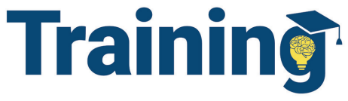 Sierra Electronic Resource Management (ERM)ChecklistThe following checklist is meant to be a guide to help you organize day-to-day administration of the Sierra System.The frequencies we suggest are only recommendations. Your library may perform certain activities more or less often depending upon your needs and policies.Daily	Load coverage data	Review and manage deletion candidates after a coverage loadYearly	Review all resource, license, and contact records and update fields as needed (for example, resource renewal date, license status, etc.).As Needed	Maintain ticklers. Add new ticklers and update existing ticklers if necessary.	Manually or automatically download statistics from your resource provider (optional).	Analyze resources.Title Overlap ReportsUsage Statistics	 Export Usage Statistics to a spreadsheet.	Delete Usage Statistics that are no longer needed.This publication is supplied for the exclusive use of customers of Innovative Interfaces with the understanding that it shall not be shown or distributed to anyone outside of the customer's organization without the prior written permission of Innovative Interfaces. This publication may be copied only if the copies are for the exclusive use of staff members of libraries that have purchased the Innovative system.
© 2022, Innovative Interfaces, Inc.